Lyman Foster BarrJuly 20, 1912 – May 7, 1994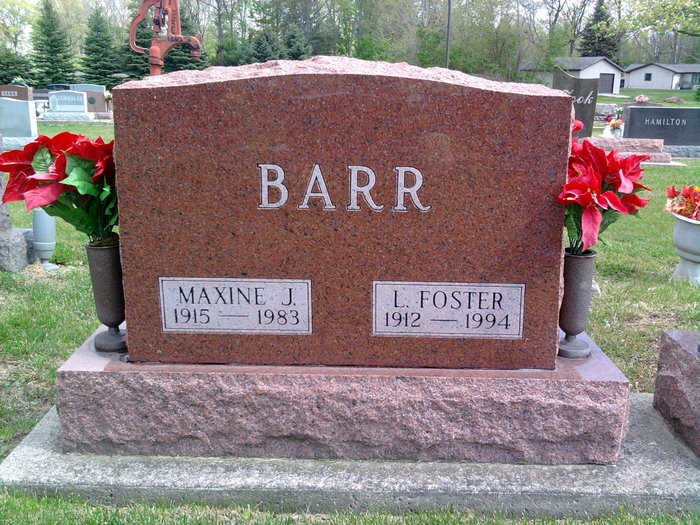 Photo by Thomas LibyLyman Foster Barr
in the U.S., Social Security Applications and Claims Index, 1936-2007
Name: Lyman Foster Barr
[L Foster Barr ]
[L Barr ]
Gender: Male
Race: White
Birth Date: 20 Jul 1912
Birth Place: Hartford City, Indiana
[Hartford Cit]
Death Date: 7 May 1994
Father: Charles W Barr
Mother: Hannah L Shrack
SSN: xxx
Notes: Jul 1938: Name listed as LYMAN FOSTER BARR; 30 Sep 1992: Name listed as L FOSTER BARR; 17 May 1994: Name listed as L F BARR